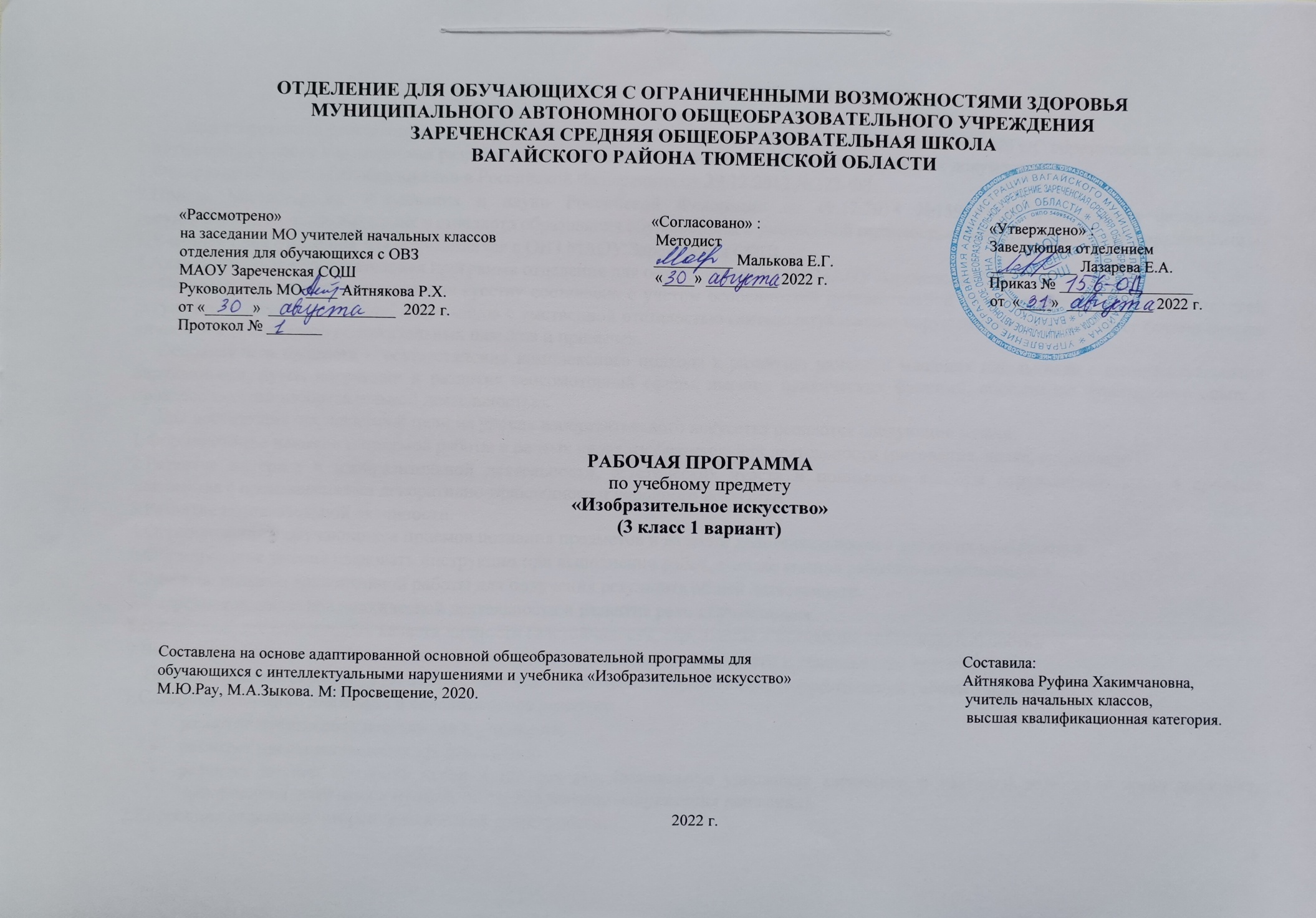 1.Пояснительная записка.          Адаптированная рабочая программа по учебному предмету «Изобразительное искусство» 3 класс ФГОС образования обучающихся с интеллектуальными нарушениями разработана на основании следующих нормативно – правовых документов:1.Федеральный закон «Об образовании в Российской Федерации» от 29.12.2012 №273-ФЗ.2.Приказ Министерства образования и науки Российской Федерации от 19.12.2014 №1599 «Об утверждении федерального государственного образовательного стандарта образования обучающихся с умственной отсталостью (интеллектуальными нарушениями)».3.Учебный план отделения для обучающихся с ОВЗ МАОУ Зареченская СОШ.4.Адаптированная образовательная программа отделения для обучающихся с ОВЗ МАОУ Зареченская СОШ.     Программа по изобразительному искусству составлена с учетом особенностей познавательной деятельности, эмоционально волевой регуляции, поведения младших школьников с умственной отсталостью (интеллектуальными нарушениями), способствует формированию личности и воспитанию положительных навыков и привычек.     Основная цель предмета – осуществление комплексного подхода к развитию личности младших школьников с интеллектуальными нарушениями, путем коррекции и развития сенсомоторной сферы, высших психических функций, обогащения чувственного опыта в процессе занятий изобразительной деятельностью.     Для достижения поставленной цели на уроках изобразительного искусства решаются следующие задачи:1.Формирование навыков и приемов работы в разных видах изобразительной деятельности (рисование, лепка, аппликация).2.Развитие интереса к изобразительной деятельности, эстетических чувств и понимание красоты окружающего мира в процессе знакомства с произведениями декоративно-прикладного и народного искусства.3.Развитие познавательной активности.4.Формирование у обучающихся приемов познания предметов и явлений действительности с целью их изображения.5.Формирование умения следовать инструкции при выполнении работ, а также умения работать самостоятельно.6.Развитие навыков коллективной работы для получения результата общей деятельности.7.Коррекция недостатков психической деятельности и развитие речи обучающихся.8.Воспитание положительных качеств личности (настойчивость, стремление к познанию, доброжелательность).9.Воспитание адекватного отношения к результатам собственной деятельности и деятельности других.    Предмет имеет коррекционную направленность. Основными направлениями коррекционной работы являются:1.Совершенствование движений и сенсомоторное развитие:развитие зрительного восприятия и узнавания;развитие пространственных представлений;развитие мелкой моторики кисти и пальцев рук (правильное удержание карандаша и кисточки, нажима и темпа движения, прекращения движения в нужной точке; сохранение направления движения).2.Коррекция отдельных сторон психической деятельности:развитие зрительной памяти и внимания;развитие слухового внимания и памяти.3.Развитие основных мыслительных операций и речи:умение работать со словесной и письменной инструкциями, алгоритмом;обогащение словаря за счет введения новых слов, обозначающих художественные материалы, их свойства и качества.умение планировать деятельность;умение систематизировать естествоведческий материал, давать простейшие объяснения;умение видеть и устанавливать логические связи между предметами, явлениями и событиями.4.Развитие различных видов мышления:развитие наглядно-образного мышления;развитие словесно-логического мышления;5.Коррекция нарушений в развитии эмоционально-личностной сферы.                                                                      2.Общая характеристика учебного предмета.       Изобразительное искусство как учебный предмет имеет большое значение в развитии детей с интеллектуальными нарушениями. Обучающиеся не только рисуют, но и составляют аппликацию, лепят. На уроках они знакомятся с законами композиции и свойствами цвета, с различными видами и жанрами искусства, с некоторыми доступными по содержанию произведениями известных художников.      В подготовительном периоде обучения выделяются специальные разделы пропедевтической и коррекционной работы, направленной на развитие мелкой моторики пальцев и кисти рук, формирование познавательной деятельности, навыков работы с художественными материалами и др.     Работа с натурой в лепке, при составлении аппликации, в рисовании является ведущей. Обучающиеся учатся приемам обследования изображаемых предметов. Рисованию с натуры предшествуют наблюдения изображаемого объекта, определение его формы, строения, цвета и размеров отдельных деталей и их взаимного расположения. После изучения предмета обучающиеся передают его изображение в рисунке так, как видят его со своего места.     При обучении рисованию с натуры используется метод сравнения. Работа над аппликацией предлагается в разных вариантах:а) составление “подвижной аппликации” - целого изображения из частей (например, человечка, лошадки из частей, составляющих их тело) или композиции из готовых изображений или силуэтов (например, дом, около дома - дерево, за домом - забор, перед забором - машина). В “подвижной аппликации" части целого объекта или композиции не приклеиваются на изобразительную плоскость (лист бумаги). Предоставляется возможность передвигать их, показывая: движение объекта; рациональное размещение, планирование при составлении композиции (например, передвигать ноги у человечка, показывая, что он то стоит, то идет; показывать правильное и ошибочное расположение силуэта объекта (или объектов) относительно изобразительной плоскости: в центре листа, сбоку, слишком высоко или низко;б) составление и фиксирование частей аппликации с помощью клея при создании целого изображения или композиции (элементы аппликации готовятся или учителем, или учащимся).      Наряду с формированием практических умений у обучающихся развивается цветовоcприятие, умение устанавливать связи между  свойствами предметов и cенсорными эталонами и т.д. На уроках используются игровые формы, проблемные ситуации.      В композиционной деятельности ведется работа над развитием умений устанавливать пространственные и смысловые связи. С этой целью используются методики работы с “подвижной аппликацией”, с правильными и ошибочными изображениями, а также шаблоны, зрительные опоры в виде точек, которые заранее проставляются учителем в альбоме.     Работа над декоративной композицией в полосе при составлении узора позволяет развить у детей чувство ритма при чередовании формы, цвета, величины элементов.     Работа над тематической композицией начинается с формирования графических образов объектов. Прежде всего, это дерево, дом, человек.      Обучающиеся рассматривают предмет, который они собираются нарисовать, выделяют главные признаки предмета: его форму, цвет, величину; расположение предмета в пространстве; соотносят выделенные части в отношении друг друга и по отношению к целому.        Ведущими видами работы в этом направлении является лепка-аппликация - рисунок в названной последовательности. В лепке ребенок воссоздает объемные части и соединяет их в целое объемное изображение. Аппликация является переходным этапом от объемного к плоскостному изображению – рисунку. Знакомство детей со свойствами цвета (цветовым тоном, светлотой, насыщенностью) происходит в практической деятельности. Здесь главную роль играет демонстрация приемов, раскрывающих свойства цвета.     В 3 классе рассматриваются 1-2 объекта произведений искусства. Сначала дети называют на картине предметы и их признаки, затем устанавливают временные, причинно – следственные связи, понимают содержание, сходство с реальностью, высказывают свое отношение к изображенному объекту.     Основной формой организации процесса обучения изобразительному искусству является урок.     В 3 классе на уроках изобразительного искусства продолжается работа над развитием эстетических чувств (радости, любования, удивления и восторга), эстетического восприятия, ведется кропотливая работа над развитием понимания слов «красивый», «красиво» с опорой на анализ воспринимаемой натуры, явления в природе и последующий результат в лепке, рисунке, аппликации. Дети учатся рассматривать красивые объекты, природные явления, находить, в чем проявляется красота. Закрепляются и уточняются образы деревьев, насекомых, человека, животных и насекомых (лошадки, птиц, бабочек и др.). На третьем году обучения осуществляется закрепление полученных ранее и новых знаний, умений и навыков работы в лепке, аппликации, рисунке и живописи, а также происходит знакомство с новыми художественными материалами и техниками работы сними.      Для достижения планируемых результатов предполагается использование разнообразных методов, типов уроков, форм проведения уроков и элементов образовательных технологий.     Методы и приемы обучения изобразительному искусству:Общепедагогические:практическая работа, упражнения, игры;наблюдение, иллюстрация, демонстрация;беседа, объяснение, работа с учебником.Приемы:сравнение, нахождение сходства и различия, выявление существенных признаков;классификация и дифференциация и др.Основные типы уроков:урок изучения нового материала;урок обобщающего повторения и систематизации знаний;урок контроля знаний и умений.Основным типом урока является комбинированный.      Ведущей формой работы учителя с обучающимися на уроке является фронтальная работа при осуществлении дифференцированного и индивидуального подхода. Обязательным требованием к каждому уроку является практическая работа. Обучающиеся, нуждающиеся в дифференцированной помощи со стороны учителя, участвуют во фронтальной работе со всеми обучающимися класса, а самостоятельно выполняют более облегченные варианты практической работы, используют шаблоны.3.Описание места учебного предмета в учебном плане.    Учебный предмет «Изобразительное искусство» входит в образовательную область «Искусство», программа рассчитана на 1 ч в неделю, 34 учебные недели, 34 ч в год.		Учебный план.                                                                 4.Личностные и предметные результаты освоения учебного предмета.  
       Личностные результаты:-положительное отношение и интерес к процессу изобразительной деятельности и ее результату; приобщение к культуре общества,  понимание значения и ценности предметов искусства;
-воспитание эстетических потребностей, ценностей и чувств;-отношение к собственной изобразительной деятельности как к одному из возможных путей передачи представлений о мире и человеке в  нем, выражения настроения, переживаний, эмоций;
-умение наблюдать красоту окружающей действительности, адекватно реагировать на воспринимаемое, проявлять возникающую  эмоциональную реакцию (красиво/некрасиво);
-стремление к организованности и аккуратности в процессе деятельности с разными материалами и инструментами, проявлению  дисциплины и выполнению правил личной гигиены и безопасного труда;
-умение выражать своё отношение к результатам собственной и чужой творческой деятельности (нравится/ не нравится; что получилось/   что не получилось); проявление доброжелательности, эмоционально-нравственной отзывчивости и взаимопомощи, проявление   сопереживания удачам/неудачам одноклассников;
- стремление к использованию приобретенных знаний и умений в предметно – практической деятельности, к проявлению творчества в   самостоятельной изобразительной деятельности;
- стремление к сотрудничеству со сверстниками на основе коллективной творческой деятельности, владение навыками коммуникации и   принятыми нормами социального взаимодействия для решения практических и творческих задач.
     Предметные результаты связаны с овладением обучающимися содержанием каждой предметной области и характеризуют достижения обучающихся в усвоении знаний и умений, способность их применять в практической деятельности.
     Программа определяет два уровня овладения предметными результатами: минимальный и достаточный.
     Минимальный уровень:
- знание элементарных правил композиции, цветоведения, передачи формы предмета и т.д.;
- знание некоторых выразительных средств изобразительного искусства: изобразительная поверхность, точка, линия, штриховка, цвет;
- пользование материалами для рисования;
- знание названий некоторых народных и национальных промыслов, изготавливающих игрушки: Дымково, Гжель и др.;
- организация рабочего места в зависимости от характера выполняемой работы;
- следование при выполнении работы инструкциям учителя;- планирование работы; - осуществление текущего и заключительного контроля выполняемых практических действий и корректировка хода практической   работы; - применение приемов работы с карандашом, гуашью, акварельными красками с целью передачи фактуры предмета;
- ориентировка в пространстве листа, размещения одного или группы предметов в соответствии с параметрами изобразительной   поверхности;
-адекватная передача цвета изображаемого объекта, определение насыщенности цвета изображаемого объекта, определение    насыщенности цвета, получение смешанных цветов и некоторых оттенков цвета;
-узнавание и различение в книжных иллюстрациях и репродукциях изображенных предметов и действий.      Достаточный уровень:-названий частей конструкции изображаемого предмета (дерева дома тела человека);-названий некоторых народных промыслов, изготавливающих игрушки (Дымково, Городец);-приемов передачи глубины пространства: загораживание одних предметов другими, зрительное уменьшение их по сравнению с вблизи  расположенными;-об осевой симметрии;-самостоятельно сравнивать свой рисунок с изображаемым предметом;-самостоятельно планировать деятельность при выполнении частей целой конструкции;-находить правильное изображение предмета среди выполненных ошибочно; исправлять свой рисунок, используя ластик;-самостоятельно достигать в узоре при составлении аппликации ритм повторением или чередованием формы и цвета его элементов;-изображать элементы городецкой росписи самостоятельно;-соотносить форму предметов с геометрическими эталонами; владеть приемами осветления цвета;-самостоятельно рассказывать, что изображено на картине, перечислять характерные признаки изображенного времени года.5.Содержание учебного предмета.     1.Обучение композиционной деятельности.Рисование на темы: «Осень. Птицы улетают», «Дети лепят снеговика», «Скворечник на берёзе. Весна», «Деревня. Дома и деревья в деревне летом». Иллюстрирование сказки «Колобок»: «Колобок лежит на окне», «Колобок катится по дорожке».Выполнение аппликаций: «Закладка для книг» (узор из растительных форм), «Разная посуда» (коллективная работа, на цветной фон наклеиваются чашки, кружки, кринки, которые дети вырезают из полосок сложенной вдвое бумаги).Выполнение узора с помощью «картофельного» штампа (элементы узора – растительные формы, снежинки и т.п. – выполняется с помощью учителя).      2.Развитие у учащихся умений воспринимать и изображать форму предметов, пропорции, конструкцию.Лепка: «Зайчик», «Гусь» (по мотивам дымковской игрушки); пирамида из шаров, круглых лепёшек, выделенных различной величины из пластилина: «Человек стоит – идёт - бежит» (преобразование вылепленной из пластилина фигурки человека).Аппликация: «Бабочка» (вырезание из цветной бумаги, сложенной вдвое, дорисовывание фломастером), «Узор в квадрате из листьев».Рисование с натуры вылепленных игрушек: «Лошадка», или «Гусь» (по выбору учителя), рисование разной посуды: чашки, кружки, кринки и т.п.Рисование по образцу и наблюдению: «Деревья зимой», «Деревья осенью. Дует ветер».Рисование с натуры вылепленного человечка в положении статики и динамики: стоит, идёт, бежит.Рисование элементов городецкой росписи: листья, бутоны. Цветы. Составление узора в квадрате: «Коробочка».     3.Развитие у учащихся восприятия цвета предметов и формирование умений передавать его в живописи.Рисование с натуры 3 шаров, окрашенных в главные цвета.Рисование с натуры или по представлению предметов, которые можно окрасить составными цветами: лист тополя, апельсин, цветок и т.п.Получение на палитре оттенков чёрного цвета: тёмно – серый, серый, светло – серый; зелёного цвета: светло-зелёный; окраска изображений (например, лист сирени, монеты и т.п.)Раскрашивание нарисованных с натуры предметов: посуда, игрушки простой формы (например, мяч, кубики и т.п.).Рисование элементов городецкой или косовской росписи: листья, бутоны, цветы.Работа в цвете на темы: «Осень. Птицы улетают», «Дети лепят снеговика», «Скворечник на берёзе. Весна», «Деревня. Дома и деревья в деревне летом». (Использование расширенных знаний учащихся о цвете, закрепление приёмов получения светлых оттенков цвета при изображении неба, земли, стволов деревьев).     4.Обучение восприятию произведений искусства.     Для демонстрации можно использовать произведения живописи: картины И.Левитана, И.Шишкина, А.Куинджи, А. Саврасова, И. Бродского, А. Пластов, К. Коронина, Ф. Толстого.     Произведения декоративно – прикладного искусства: полотенца, платки с узорами, изделия Городца, Косова, Дымкова, Хохломы, Каргополя.6.Календарно – тематическое планирование.7.Описание материально – технического обеспечения образовательной деятельности.1.Учебник «Изобразительное искусство» 3 класс. Учебник для общеобразовательных организаций, реализующих АООП. М.Ю. Рау, М.А.    Зыкова. М: Просвещение, 2020г.2.Кузин В.С., Кубышкина Э.И., Шпикалова Т.Я. Изобразительное искусство в 1-4 классах. М.: Просвещение, 2018г.3.Наглядные пособия по темам: «Времена года», «Овощи», «Фрукты», «Игрушки», «Посуда» и другие.4.Компьютер, проектор.5.Муляжи овощей, фруктов.6.Краски акварельные, гуашевые; кисти, стаканы-непроливайки.7.Цветные и простые карандаши, фломастеры; точилки, ластики.8.Альбомы, цветная бумага, картон, гофрированная бумага, салфетки.9.Ножницы, клей.10.Шаблоны и трафареты геометрических фигур, овощей, фруктов.11.Пластилин, стеки, подложки.Предметчасов в неделю1ч2ч3ч4чгодИзобразительное искусство18810834№п/пТема урокаКоличествочасовДата проведенияДата проведения№п/пТема урокаКоличествочасовпланфакт1.Беседа «Лето, осень». Лепка «Деревья осенью. Дует сильный ветер».1ч.2.Рисование «Деревья осенью. Дует сильный ветер».1ч.3.Рисование на тему «Осень. Птицы улетают. Журавли летят клином».1ч.4.Аппликация «Бабочка».1ч.5.Рисование «Бабочка и цветы».1ч.6.Рисование узора с использованием трафарета. «Бабочка на ткани».1ч.7.Бабочка из гофрированной бумаги.1ч.8.Рисуем акварельными красками по сухой бумаге. Поиграй с цветом.1ч.9.Рисование «Одежда ярких цветов».1ч.10.Рисование по образцу. Превращение цветового пятна в изображение: цветы, листья, деревья.1ч.11.Рисование кистью по сырой бумаге: небо, радуга, листья, цветок.1ч.12.Рисование человека в движении. 1ч.13.Лепка «Зимние развлечения».1ч.14.Рисование с натуры вылепленного человечка на тему «Зимние забавы».1ч.15.Рисование на тему «Зимние игры детей».1ч.16.Рисование «Время года – зима».1ч.17.Лепка «Лошадка из Каргополя».1ч.18.Рисование лошадки.1ч.19.Аппликация с зарисовкой. Кружка, яблоко, груша.1ч.20.Рисование «Деревья в лесу. Домик лесника».1ч.21.Элементы косовской росписи. Декоративное рисование. 1ч.22.Украшение силуэтов сосудов косовской росписью.1ч.23.Декоративное рисование. Орнамент в круге.1ч.24.Рисование «Сказочная птица». Украшение узором рамки.1ч.25.Беседа «Радуемся наступающей весне». Лепка скворечника.1ч.26.Рисование скворечника.1ч.27.Декоративное рисование. Закладка для книги.1ч.28.Аппликация. Украшение изображений посуды узором.1ч.29.Украшение узором яиц к празднику Пасхи.1ч.30.Рисование элементов городецкой росписи.1ч.31.Украшение силуэта кухонной доски городецкой росписью.1ч.32.Иллюстрация к сказке «Колобок».1ч.33.Лепка «В лес за грибами».1ч.34.Рисование «Летом за грибами».1ч.